July 16, 2020Richard HoneycuttVice PresidentCommunications Workers of America – District 33516 Covington HighwayDecatur, GA  30032Dear Richard:In accordance with the signed MOA effective June 5, 2020, the Company will offer certain Wire Technicians, as listed below, an opportunity to express an interest in leaving the payroll voluntarily with a payment equivalent to what the employee would be eligible for had they been involuntarily laid off per the provisions of Section 6.04 of the Network Addendum for U-Verse Field Operations, plus an additional $5,000 (net of applicable withholding taxes).  The offer at the various garages will be limited to those employees who perform either IP work and report up to Jenifer Robertson (EVP-Chief Customer Officer-AT&T Consumer) or DTV work and report up to Rick Welday (EVP and GM-Broadband and Video).  While all employees hold the title of Wire Technician, for ease of reference the “Group” column of the report identifies these group as follows:Wire Technician – DTV Work GroupWire Technician – IP Work GroupAttached are employee lists for each garage listed below.  The planned date for separations is August 13, 2020.Eligible employees will receive the offer via an email notification that is scheduled for distribution today, July 16, 2020, at 8:00 a.m. eastern time.  The email, Irrevocable Acceptance Form and Q&As are attached.The completed form should be returned via email to severance_ops@mailil.custhelp.com by 5:00 p.m. CST on Wednesday, July 22, 2020.Please let me know if you have any questions.Sincerely,Attachments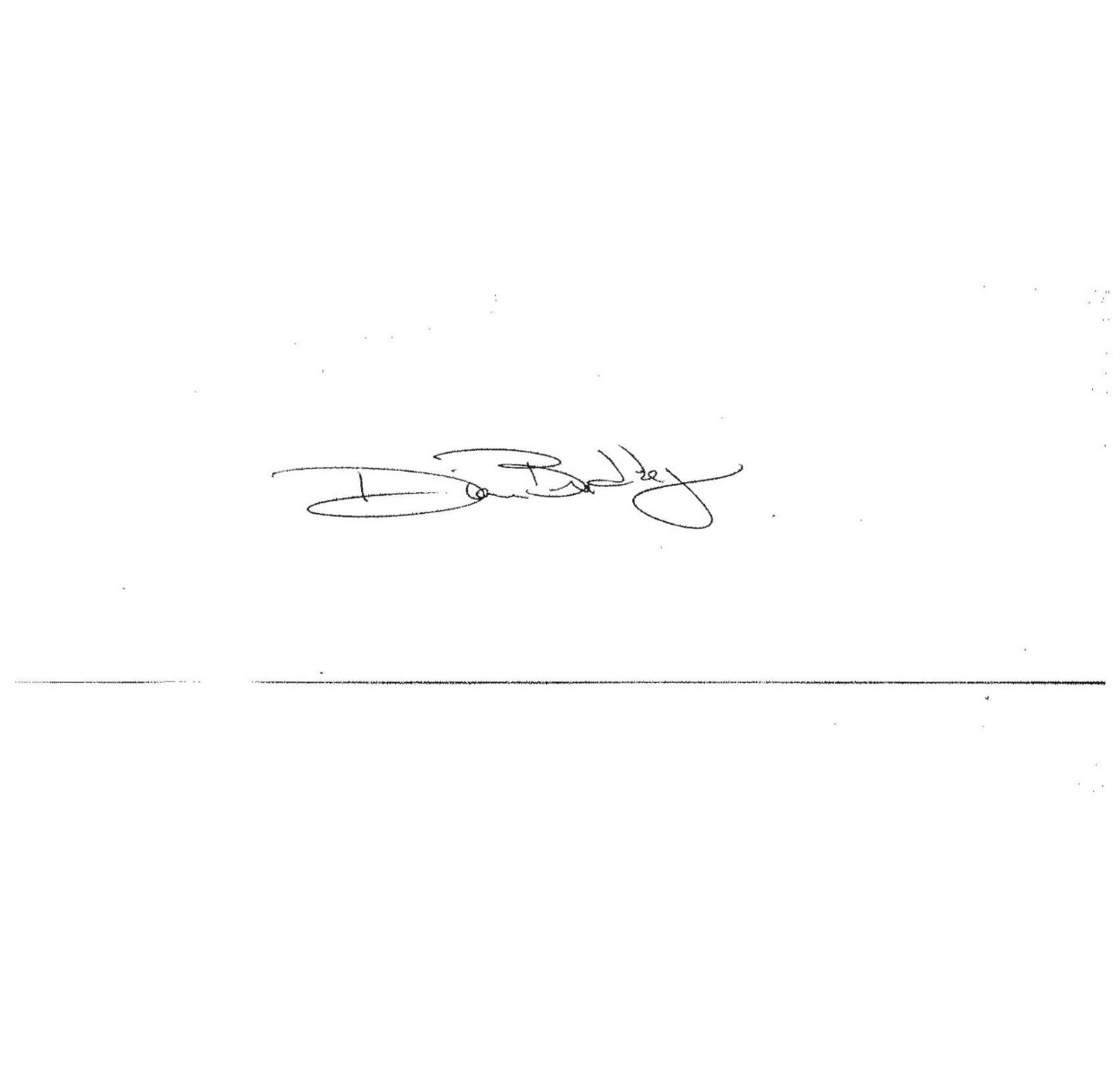 SE Wire TechnicianVoluntary Severance Premium OfferTitleWork GroupLocationCityStateDisplacement Date# of Volunteer OpportunitiesWire TechnicianDTV115 8th St SClantonALAugust 13, 20201Wire TechnicianDTV2001 Main StDaphneALAugust 13, 20203Wire TechnicianIP2001 Main StDaphneALAugust 13, 20201Wire TechnicianDTV525 Legacy BlvdEastabogaALAugust 13, 20201Wire TechnicianDTV205 3rd St NEGraysvilleALAugust 13, 20203Wire TechnicianDTV1905 Hwy 78 WJasperALAugust 13, 20202Wire TechnicianDTV1937 Wolf Ridge RoadMobileALAugust 13, 20201Wire TechnicianIP301 Schillinger Rd NMobileALAugust 13, 20201Wire TechnicianIP3949 Demetropolis RDMobileALAugust 13, 20201Wire TechnicianIP1801 Airport RDOpelikaALAugust 13, 20201Wire TechnicianIP3107 S Railroad STPhenix CityALAugust 13, 20201Wire TechnicianDTV1325 39th Ave ETuscaloosaALAugust 13, 20203Wire TechnicianDTV409 Milly Francis StWetumpkaALAugust 13, 20202Wire TechnicianIP1120 S Rogers CirBoca RatonFLAugust 13, 20202Wire TechnicianDTV1100 N Highway 29CantonmentFLAugust 13, 20205Wire TechnicianIP517 Hughlett AveCocoaFLAugust 13, 20201Wire TechnicianIP268 N Ridgewood AveDaytona BeachFLAugust 13, 20203Wire TechnicianIP780 S Deerfield Ave @ WorkcentDeerfield BeachFLAugust 13, 20204Wire TechnicianIP490 Old Daytona RdDelandFLAugust 13, 20206Wire TechnicianIP6037 W Atlantic AveDelray BeachFLAugust 13, 20201Wire TechnicianIP201 SW 14th StFort LauderdaleFLAugust 13, 20204Wire TechnicianIP3499 NW 53rd StFort LauderdaleFLAugust 13, 202010Wire TechnicianIP3402 Enterprise RdFort PierceFLAugust 13, 20204Wire TechnicianIP2180 NW 2nd St @ RearGainesvilleFLAugust 13, 20202Wire TechnicianIP5306 Gulf Breeze PkwyGulf BreezeFLAugust 13, 20202Wire TechnicianIP14475 SW 264th StHomesteadFLAugust 13, 202010Wire TechnicianIP1001 St Johns Bluff Rd NJacksonvilleFLAugust 13, 20202Wire TechnicianIP11700 Philips HwyJacksonvilleFLAugust 13, 20201Wire TechnicianIP1844 Cassat AveJacksonvilleFLAugust 13, 20203Wire TechnicianIP7553 Atlantic BlvdJacksonvilleFLAugust 13, 20202Wire TechnicianIP9209 Haydon Rd @ WorkCenterJacksonvilleFLAugust 13, 20201Wire TechnicianIP740 Greeland AveJacksonvilleFLAugust 13, 20201Wire TechnicianIP1541 N Old Dixie HwyJupiterFLAugust 13, 20203Wire TechnicianDTV582 SE Cord 52Lake CityFLAugust 13, 20201Wire TechnicianIP500 Technology PkLake MaryFLAugust 13, 20206Wire TechnicianIP120 N K StLake WorthFLAugust 13, 20203Wire TechnicianIP7747 Ellis RdMelbourneFLAugust 13, 20204Wire TechnicianIP12800 SW 56th StMiamiFLAugust 13, 20205Wire TechnicianIP19251 W Dixie HwyMiamiFLAugust 13, 20202Wire TechnicianIP2105 W Flagler StMiamiFLAugust 13, 20203Wire TechnicianIP9090 NW 41st StMiamiFLAugust 13, 202015Wire TechnicianIP1440 Michigan AveMiami BeachFLAugust 13, 20201Wire TechnicianIP6689 Magnolia StMiltonFLAugust 13, 20202Wire TechnicianIP13305 NW 45th AveOpa LockaFLAugust 13, 20208Wire TechnicianIP74 College Dr @ (WorkCenter)Orange ParkFLAugust 13, 20205Wire TechnicianIP12150 Research PkwyOrlandoFLAugust 13, 202010Wire TechnicianIP1501 S Semoran BlvdOrlandoFLAugust 13, 20204Wire TechnicianIP520 Kerry DrOrlandoFLAugust 13, 202026Wire TechnicianIP1227 S Division AveOrlandoFLAugust 13, 20201Wire TechnicianIP6621 S orange AveOrlandoFLAugust 13, 20204Wire TechnicianIP4640 Lipscomb St NEPalm BayFLAugust 13, 20202Wire TechnicianIP315 Old Moody BlvdPalm CoastFLAugust 13, 20203Wire TechnicianIP13900 Pines BlvdPembroke PinesFLAugust 13, 20203Wire TechnicianIP3400 Martin Luther KingPensacolaFLAugust 13, 20203Wire TechnicianIP1500 Herbert StPort OrangeFLAugust 13, 20202Wire TechnicianIP3681 Dr Martin Luther King JrRiviera BeachFLAugust 13, 202011Wire TechnicianDTV4016 NW PassageTallahasseeFLAugust 13, 20206Wire TechnicianIP700 N Dixie AveTitusvilleFLAugust 13, 20203Wire TechnicianIP3600 Aviation BlvdVero BeachFLAugust 13, 20208Wire TechnicianIP400 E Broughton StBainbridgeGAAugust 13, 20201Wire TechnicianIP800 Q StBrunswickGAAugust 13, 20202Wire TechnicianDTV2424 Williams RdColumbusGAAugust 13, 20201Wire TechnicianDTV3741 Coleman AveValdostaGAAugust 13, 20201Wire TechnicianIP3741 Coleman Rd NValdostaGAAugust 13, 20201Wire TechnicianIP1307 Tebeau StWaycrossGAAugust 13, 20201Wire TechnicianDTV1061 Lovers LnBowling GreenKYAugust 13, 20201Wire TechnicianIP205 Whitney AveLouisvilleKYAugust 13, 20201Wire TechnicianIP411 Evergreen RdLouisvilleKYAugust 13, 20201Wire TechnicianIP623 S 26th StLouisvilleKYAugust 13, 20201Wire TechnicianIP9501 Dixie HwyLouisvilleKYAugust 13, 20202Wire TechnicianIP1114 Judge Sekul AveBiloxiMSAugust 13, 20201Wire TechnicianIP101 Lee StCollinsMSAugust 13, 20201Wire TechnicianIP3260 H AveGulfportMSAugust 13, 20202Wire TechnicianIP16521 Hwy 53GulfportMSAugust 13, 20201Wire TechnicianIP1305 W 7th StHattiesburgMSAugust 13, 20205Wire TechnicianIP55 Cedars RdVicksburgMSAugust 13, 20203Wire TechnicianIP24 O’Henry AveAshevilleNCAugust 13, 20204Wire TechnicianIP16 Cornell StAshevilleNCAugust 13, 20207Wire TechnicianIP13719 Erwin RdCharlotteNCAugust 13, 20201Wire TechnicianIP4641 South BlvdCharlotteNCAugust 13, 20202Wire TechnicianIP8430 N Tryon StCharlotteNCAugust 13, 20201Wire TechnicianIP9139 Research Dr @ (CO)CharlotteNCAugust 13, 202010Wire TechnicianIP553 Withrow RdForest CityNCAugust 13, 20205Wire TechnicianIP3129 Flagstone DrGreensboroNCAugust 13, 20206Wire TechnicianIP5723 Inman RdGreensboroNCAugust 13, 20203Wire TechnicianIP500 Duncan Hill RdHendersonvilleNCAugust 13, 20202Wire TechnicianIP11481 Andrew Jackson HwyLaurinburgNCAugust 13, 20201Wire TechnicianIP510 Nuway CirLenoirNCAugust 13, 20201Wire TechnicianIP237 Sigmon RdLincolntonNCAugust 13, 20203Wire TechnicianIP1501 Godwin AveLumbertonNCAugust 13, 20201Wire TechnicianIP524 Grooms RdReidsvilleNCAugust 13, 20203Wire TechnicianIP625 Industrial AveSalisburyNCAugust 13, 20201Wire TechnicianIP412 Neisler StShelbyNCAugust 13, 20201Wire TechnicianIP800 Robie StWinston SalemNCAugust 13, 20203Wire TechnicianIP1603 West Evans StFlorenceSCAugust 13, 20201Wire TechnicianIP1117 Swift CreekHartsvilleSCAugust 13, 20202Wire TechnicianIP513 Kings MountainYorkSCAugust 13, 20203Wire TechnicianDTV114 Refreshment Ln SW @ (BLDG)ClevelandTNAugust 13, 20205Wire TechnicianDTV757 Armstrong LNColumbiaTNAugust 13, 20202Wire TechnicianDTV440 N Belvedere DRGallatinTNAugust 13, 20201Wire TechnicianDTV1535 Heil Quaker BlvdLavergneTNAugust 13, 20201Wire TechnicianDTV200 Mitchell BlvdTullahomaTNAugust 13, 20203